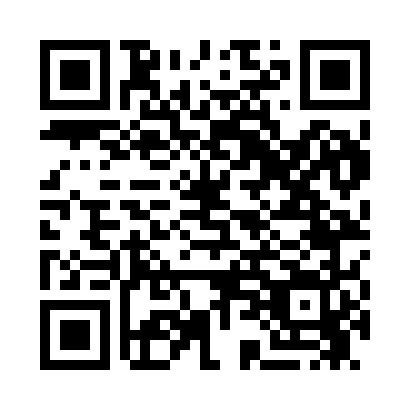 Prayer times for Bald Butte, Montana, USAWed 1 May 2024 - Fri 31 May 2024High Latitude Method: Angle Based RulePrayer Calculation Method: Islamic Society of North AmericaAsar Calculation Method: ShafiPrayer times provided by https://www.salahtimes.comDateDayFajrSunriseDhuhrAsrMaghribIsha1Wed4:346:131:265:258:4010:202Thu4:326:121:265:258:4110:223Fri4:306:101:265:268:4310:234Sat4:286:091:265:268:4410:255Sun4:266:071:265:278:4510:276Mon4:246:061:265:278:4710:297Tue4:226:051:265:288:4810:318Wed4:206:031:265:288:4910:339Thu4:186:021:265:298:5110:3510Fri4:156:001:265:298:5210:3711Sat4:135:591:265:298:5310:3912Sun4:115:581:265:308:5410:4113Mon4:105:571:265:308:5610:4314Tue4:085:551:265:318:5710:4515Wed4:065:541:265:318:5810:4716Thu4:045:531:265:328:5910:4917Fri4:025:521:265:329:0010:5118Sat4:005:511:265:339:0210:5319Sun3:585:501:265:339:0310:5420Mon3:575:491:265:339:0410:5621Tue3:555:481:265:349:0510:5822Wed3:535:471:265:349:0611:0023Thu3:525:461:265:359:0711:0224Fri3:505:451:265:359:0811:0425Sat3:485:441:265:359:0911:0526Sun3:475:431:275:369:1011:0727Mon3:455:421:275:369:1111:0928Tue3:445:421:275:379:1211:1129Wed3:435:411:275:379:1311:1230Thu3:415:401:275:379:1411:1431Fri3:405:401:275:389:1511:15